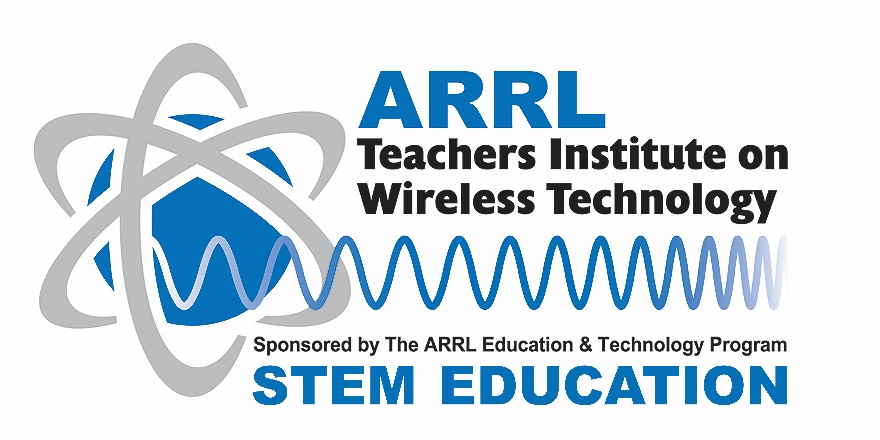 Application for TI-1: Introduction to Wireless TechnologyJune 17-June 21, 2024 @ ARRL Headquarters, Newington, CT June 24-28, 2024 @ ARRL Headquarters, Newington, CTJuly 15-19, 2024 @ ARRL Headquarters, Newington, CTOctober 7-11, 2024 @ ARRL Headquarters, Newington, CTApplication Deadline is May 1, 2024 (July 1 for Oct. Session)An Invitation to an ARRL membership!An ARRL membership is not required to attend Teacher Institute, but we welcome your participation. Let ARRL open the door to the exciting world of amateur radio. As a member of ARRL, for as little as $59 per year, you will receive benefits that include our monthly newsletter and QST or On the Air magazine, that will expand and enhance your amateur radio experience. ARRL has special teacher discount programs available to members. It’s easy to sign up at www.arrl.org/join or you can include the $59 membership fee along with your application. Membership is non-refundable.Section 1 - Personal InformationBe sure to include contact information that we can use to communicate with you during school and summer months. Make sure the email address(es) you provide will accept emails from @arrl.org.Name _______________________________________ Ham Radio Call Sign _________________Home mailing address _____________________________________________________________City, State, Zip Code _______________________________________________________________Home phone __________________________ Cell phone _________________________________Home email address _______________________________________________________________School email address ______________________________________________________________Emergency contact ________________________________________________________________Relationship _______________________ Phone ________________________________Unisex T-shirt size preference: ______________Section 1.5 – Amateur Radio License RequirementIt is NOT required that participants have an amateur radio license to attend Teachers Institute. However, some of the equipment teachers receive for participating in TI is only usable by licensed amateur radio operators. Teachers who do not hold an amateur radio license by the end of TI will receive that equipment by mail after obtaining an amateur radio license. Teachers selected to attend will be sent study materials for their license as a part of the program. ARRL holds a free test session for TI participants at the end of the week. If you have any questions about license requirements, please contact Steve Goodgame at sgoodgame@arrl.org or Eliza Croarkin at ecroarkin@arrl.org Section 2 - School or Institution InformationSchool district __________________________________________________________________Name of school _________________________________________________________________School mailing address 1 _________________________________________________________School mailing address 2 _________________________________________________________City, State, Zip __________________________________________________________________School phone _________________________ School Federal Tax ID# ______________________Total number of students in school (all grades) ____________________________________Grade levels in offered in your school: _________________________________Grade level(s) you teach ____________________________________________Subject(s) you teach _____________________________________________________________Extracurricular activities (clubs, etc.) ________________________________________________________Estimated number of students involved in your STEM-related clubs and classes _________________School Demographic InformationSchool classification (choose one from each row)Percentage of overall student population that……is eligible for free or reduced-price lunches______%…is eligible for Title 1 Services ________% …receive Special Education services ________%Section 3 - Essay Questions1. Briefly describe your professional training and experience.2. Describe your school environment and your current (or relevant future) teaching assignment.What do you anticipate your students will gain as a result of your participation in this workshop? How will this fit into your curriculum?Section 3 - Essay Questions (cont.)Briefly describe any professional development or continuing education workshops you have attended during the past 5 years. How did you implement what you learned in your teaching assignment and how did your students benefit?5. Where do you see yourself professionally in 3 years? in 5 years?Section 4 - Pre-Institute SurveyThe purpose of this survey is to assess participants’ familiarity with the material to be covered at the Teachers Institute so that we can adjust the curriculum and presentation of the content to better meet your needs. Your honest and considered responses on this survey will help us provide the best possible learning experience for everyone. We will not base your selection to the Teachers Institute on these answers.Please use the following rating scale to evaluate your ability to explain each of the topics below:1 – little knowledge2 – some very basic knowledge3 – working knowledge4 – some experience teaching this topic5 – competent to teach in this areaDescribe basic electrical components (names, identification, use, measurement).Describe fundamental laws of basic electronics Ohm’s Law/Thevenin’s Theorem).Explain how radio waves travel.Describe how signals are generated by electrical circuits.Explain how radio is used to send information (basics of modulation).Define what a microcontroller is and describe its general operation.Explain how radio and infrared signals are used to control devices remotely.Program a microcontroller.Section 5 - TI-1 Session PreferencesThe following TI-1 sessions have been scheduled for Summer 2023. We will review applications and assign qualifying applicants to one of the sessions based on session preference, ability to attend, and travel distance. Rank in order your choice of session, and whether you could attend each session as scheduled.Section 6 - Teachers Institute Requirements and AcknowledgmentCheck the boxes to acknowledge your understanding and acceptance of the following Teachers Institute requirements.Each participant must bring a laptop computer that meets the following specifications:WindowsWindows 7 or later operating system, with at least two available USB 2.0 or 3.0 ports*MacintoshmacOS 10.7 or newer operating system, with at least two available USB 2.0 or 3.0 ports**Some newer laptops have only USB type-C ports. For these, you will need a USB type-C to USB 3 Type A adapter or hub.Apple laptops running Windows 7 or newer under Boot Camp, Parallels Desktop, or VMWare Fusion are acceptable if they meet all other requirements. Laptops, netbooks, Chromebooks, and tablets running other operating systems are not acceptable.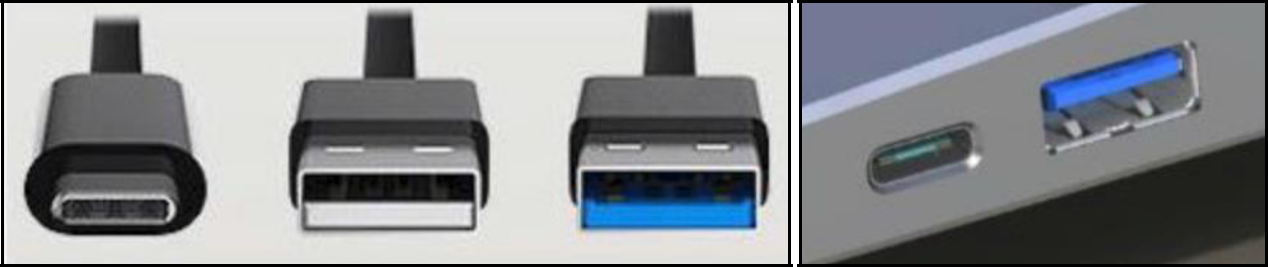 USB type-C	USB 2.0	USB 3.0	USB type-C (left) USB 3.0 (right)Make and model of laptop you will bring: __________________________________________________Operating System and Version: _____________________________________________________________Participants must be able to install programs and drivers on the computer. Many school computers have security features that make them unusable during the Teachers Institute. If you are going to use a school computer, make sure you have FULL access to the computer, and that you test the accessibility before coming to the Institute.Participants are expected to pay for travel, hotel, and meal expenses and will submit an expense reimbursement form at the conclusion of the Teachers Institute. Receipts are required for hotel and travel expenses. Expect approximately 2 weeks to process your reimbursement.Reimbursable expenses include up to $600 for travel, lodging for up to 5 nights for in-state participants and 6 nights for out-of-state participants at an ARRL-designated hotel, and $35 per diem for meals (no meal receipts required). To receive full reimbursement, participant must attend all 5 days of Institute classroom activities.Participants traveling from out of state should arrive the day before the Institute and should schedule departure after 6 pm on the final day of the Institute or the day after the Institute. Early departures on the last day of the Institute to meet flight schedules are not acceptable, as important material is covered right up to the end of the final day. Participants who live within a 4-hour commute to the classroom are expected to provide their own transportation and will be reimbursed for mileage and 5 nights of hotel accommodations. Participants who live less than a 30-minute drive from the classroom are expected to commute daily and will be reimbursed for mileage. Accommodations for additional days or at locations other than the designated hotel are the responsibility of the participant.Participants are expected to attend Teachers Institute sessions from 8 a.m. to 4 p.m. each day.Attendance at optional evening activities, if any, is encouraged but not required.Each participant must complete a workshop evaluation at the conclusion of the workshop. Participants may be asked to provide feedback in the future about the training and resources provided during the Institute, and their effectiveness in student learning.Approved expenses and instructional resources provided by the Teachers Institute are paid for by donations to the ARRL Education & Technology Program Fund, and do not come from ARRL membership dues.The Teachers Institute is a professional development activity and therefore children would not be appropriate at the Teachers Institute. There are no accommodations for childcare.Section 7 – SignaturesI have read the above requirements and will follow the ARRL Teachers Institute Travel and Reimbursement Guidelines and Procedures.__________________________________________  _______________________________________________Applicant’s Name (print)	Administrator’s Name (print)__________________________________________  _______________________________________________Applicant’s Signature	Administrator’s SignatureSection 8 - Payment InformationYour application cannot be reviewed until you have submitted the $100 enrollment fee. Should you not be selected to participate in this year’s Teachers Institute, you will be refunded the $100 enrollment fee by June 1st. If you are selected, enrollment fees cannot be refunded after June 1st.To submit your enrollment fee online, please go here: https://www.arrl.org/teachers-institute-paymentOr mail a check to:ARRL Education & Technology ProgramAttn: Teachers Institute225 Main StreetNewington, CT 06111-1494Note: If you are not currently an ARRL member, you may mail an additional $59 with your application or apply online at: http://www.arrl.org/membership.Section 9 - Submitting your applicationRefer to the application checklist to be sure you submit all required items.Your completed application and enrollment fee must be received at ARRL by the application deadline of May 1, 2024.Email - scan and send your cover letter, signed application, and completed survey electronically to Eliza Croarkin at ecroarkin@arrl.org . Please include your name in the document title. For example: “JaneSmith TI-1 application”. We prefer applications as either a Word document or PDF.Section 10 - Admission decision announcementsWe will make every effort to advise you of our decision on your application and your session assignment by May 15. We will contact you at the home email address you have provided. If you have not heard from us by that date, please feel free to contact us via email. Once selections are made, you will be emailed a direct link to reserve your accommodations at the designated hotel. We suggest you make travel arrangements as soon as you are notified. Please direct questions regarding your application to sgoodgame@arrl.org or call Steve Goodgame at (888) 277-5289 x277 or (860) 594-0277 or Eliza Croarkin at (860)594-0367Section 11 - Completing and signing your PDF formAcrobat DC (Mac or Windows) - Open this document in Acrobat Reader or Acrobat DC. In the Tools Panel, choose Fill & Sign. Click in the first empty field and enter the requested information. Use tab to move to the next field. To add signatures to a field, click the Sign button at the top of the window, choose the signature, and move it to the appropriate location on the form.Preview (Mac) - Open the document in Preview, click in the first empty field and enter the requested information. Use tab to move to the next field. To add signatures to a field, choose Tools > Annotate > Signature and choose (or create) your signature.Please include the following to complete your application:Cover letter on school letterhead stating your desire to attend, signed by you and a school administrator.Completed application form, including essays, self-assessment survey, and signatures. (Pages 1–8 of this document)Check or online credit card payment for the $100 enrollment fee, payable to the ARRL Education &Technology Program. If you are not accepted, the enrollment fee will be refunded.OPTIONAL - Check or online credit card payment for $59 for ARRL membership.UrbanSuburbanRuralOther ___________________UrbanSuburbanRuralOther ___________________PublicParochialPrivateOther ___________________PublicParochialPrivateOther ___________________PublicParochialPrivateOther ___________________6. Have you ever applied for or hosted an ARISS radio contact? Yes6. Have you ever applied for or hosted an ARISS radio contact? YesNo7. Are you in correspondence with a local, amateur radio club? YesNo7. Are you in correspondence with a local, amateur radio club? YesNoDatesLocationChoiceI can attendDatesLocation(1, 2,3 & 4)(yes or no)June 17-21, 2024ARRL Headquarters, Newington, CTJune 24-28, 2024ARRL Headquarters, Newington, CTJuly 15-19, 2024ARRL Headquarters, Newington, CTOctober 7-11, 2024ARRL Headquarters, Newington, CT